АДМИНИСТРАЦИЯ ГОРОДА ИШИМАПОСТАНОВЛЕНИЕ 15 февраля 2021 г.                                                                                         №  88О мерах по реализации Указа Президента Российской Федерации от 10.12.2020 № 778 «О мерах по реализации отдельных положений Федерального закона «О цифровых финансовых активах, цифровой валюте и о внесении изменений в отдельные законодательные акты Российской Федерации»      	В соответствии с пунктом 5 Указа Президента Российской Федерации от 10.12.2020 № 778 «О мерах по реализации отдельных положений Федерального закона «О цифровых финансовых активах, цифровой валюте и о внесении изменений в отдельные законодательные акты Российской Федерации»:Определить, что с 01 января по 30 июня 2021 года включительно уведомление о принадлежащих цифровых финансовых активах, цифровых правах, включающих одновременно цифровые финансовые активы и иные цифровые права, утилитарных цифровых правах и цифровой валюте (далее - уведомление) представляется гражданами, поступающими на должность руководителя муниципального учреждения города Ишима.Уведомление представляется лицами, указанными в пункте 1 настоящего постановления, по состоянию на первое число месяца, предшествующего месяцу подачи документов для замещения соответствующей должности, по форме согласно приложению № 1 к Указу Президента Российской Федерации от 10.12.2020 № 778 «О мерах по реализации отдельных положений Федерального закона «О цифровых финансовых активах, цифровой валюте и о внесении изменений в отдельные законодательные акты Российской Федерации».Установить, что уведомление представляется в порядке и сроки, предусмотренные для представления сведений, представляемых по форме справки, утвержденной Указом Президента Российской Федерации от 23.06.2014 № 460 «Об утверждении формы справки о доходах, расходах, об имуществе и обязательствах имущественного характера и внесении изменений в некоторые акты Президента Российской Федерации».Установить, что уведомление представляется вместе со сведениями, представляемыми по форме справки, утвержденной Указом Президента Российской Федерации от 23.06.2014 № 460 «Об утверждении формы справки о доходах, расходах, об имуществе и обязательствах имущественного характера и внесении изменений в некоторые акты Президента Российской Федерации».Действие настоящего постановления распространяется на правоотношения, возникшие с 01 января 2021 года.Опубликовать настоящее постановление в газете «Ишимская правда», сетевом издании «Официальные документы города Ишима» (http://ishimdoc.ru) и разместить его на официальном сайте муниципального образования городской округ город Ишим.Заместителям Главы города, курирующим соответствующие  муниципальные учреждения, обеспечить исполнение настоящего постановления.Контроль за исполнением настоящего постановления возложить на   руководителя аппарата Главы города. Глава города                                                                                      Ф.Б. Шишкин                                                                           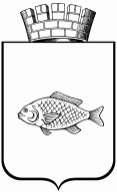 